		проект	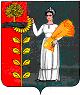 РОССИЙСКАЯ ФЕДЕРАЦИЯСОВЕТ ДЕПУТАТОВ СЕЛЬСКОГО ПОСЕЛЕНИЯПУШКИНСКИЙ СЕЛЬСОВЕТДобринского муниципального района Липецкой области4- cессия VI  созываР Е Ш Е Н И Е22.12.2020г.                               с . Пушкино                                         №   12-рс                                                                 О внесении изменений в бюджет сельского поселения Пушкинский сельсовет Добринского муниципального района Липецкой области Российской Федерации на 2020 год и на плановый период 2021 и 2022 годовРассмотрев представленный администрацией сельского поселения проект решения «О внесении изменений в бюджет сельского поселения Пушкинский сельсовет Добринского муниципального района Липецкой области Российской Федерации на 2020 и на плановый период 2021 и 2022 годов» (утв. решением сессии Совета депутатов сельского поселения Пушкинский сельсовет от 24.12.2019 года № 223–рс), руководствуясь Положением «О бюджетном процессе сельского поселения Пушкинский сельсовет», Уставом сельского поселения Пушкинский сельсовет, учитывая решения постоянной комиссии по экономике,  бюджету, муниципальной собственности и социальным вопросам и финансам, Совет депутатов сельского поселения Пушкинский сельсоветРЕШИЛ:1. Принять изменения в бюджет сельского поселения Пушкинский сельсовет Добринского муниципального района Липецкой области Российской Федерации на 2020 год и на плановый период 2021 и 2022 годов» (прилагаются).2. Направить указанный нормативный правовой акт главе сельского поселения для подписания и официального обнародования.3. Настоящее решение вступает в силу со дня его официального обнародования.Председатель Совета депутатов сельского поселения Пушкинский сельсовет                                                         Л.В. АлександринаПриняты решением Совета депутатов сельского поселения Пушкинский сельсоветОт 22.12.2020г. , № 12-рсИЗМЕНЕНИЯв бюджет сельского поселения Пушкинский сельсовет Добринскогомуниципального района Липецкой области Российской Федерации на 2020 год и плановый период 2021 и 2022 годовВнести в бюджет сельского поселения Пушкинский сельсовет Добринского муниципального района Липецкой области Российской Федерации на 2020 год и на плановый период 2021 и 2022 годов, принятый решением сессии Совета депутатов сельского поселения Пушкинский сельсовет от 24.12.2019 № 223 – рс, с изменениями №223 от 12.02.2020г., №233 от 16.03.2020г., №234-рс от 26.03.2020г.,№236-рс от 23.04.2020г. , №245-рс от 23.07.2020г., №251 от 02.09.2020г. следующие изменения:В статье 1.:В пункте 1: подпункт 1) цифру «9143328,17» заменить на цифру «10518968,66 »                     подпункт 2) цифру «7615478,17» заменить на цифру «8991118,66»                     подпункт 3) цифру «1377850,00» заменить на цифру «1527850,00»В пункте 2: подпункт 2) цифру «4211432,85» заменить на цифру «4611432,85»                     подпункт 3) цифру «550000,00» заменить на цифру «150 000,00» В статью 5.:В пункте 5: подпункте 1) цифру «3464186,54» заменить на цифру «4564186,45»В пункте 7: подпункте 1) цифру «536727,48» заменить на цифру «687727,48»В статью 7.:В пункте 1 абзац 2 изложить в новой редакции «Утвердить верхний предел муниципального  долга сельского поселения на 1 января 2021 года равен 150000,00, в том числе верхний предел долга по муниципальным гарантиям  сельского поселения равен нулю»Пункт 2 изложить в новой редакции «Утвердить, что предельный объем муниципального  долга сельского поселения на 2021 год равен  150000,00 рублей».Приложения: 1,5,7,8,9,10,11,12,13,17,18  изложить в следующей редакции (прилагается)Председатель Совета депутатов   сельского поселения Пушкинский сельсовет                                             Л.В.Александрина     Приложение 1к бюджету сельского поселенияПушкинский сельсоветДобринского муниципального районаЛипецкой области Российской Федерациина 2020 год и плановый период 2021 и 2022 годовИСТОЧНИКИ ФИНАНСИРОВАНИЯ ДЕФИЦИТАБЮДЖЕТА СЕЛЬСКОГО ПОСЕЛЕНИЯ НА 2020 ГОД И НА ПЛАНОВЫЙ ПЕРИОД 2021 и 2022 годовПриложение 5к бюджету сельского поселенияПушкинский сельсовет Добринского муниципального района Липецкой области Российской Федерации на 2020 год и плановый период 2021 и 2022 годовруб.Приложение 7к бюджету сельского поселенияПушкинский сельсовет Добринского муниципального района Липецкой области Российской Федерации на 2020 год и плановый период 2021 и 2022 годовРаспределение бюджетных ассигнований сельского поселенияпо разделам и подразделам  классификации расходов бюджетовРоссийской   Федерации  на 2020 год        руб.  Приложение 8к бюджету сельского поселенияПушкинский сельсовет Добринского муниципального района Липецкой области Российской Федерации на 2020 год и плановый период 2021 и 2022 годовРаспределение бюджетных ассигнований сельского поселенияпо разделам и подразделам  классификации расходов бюджетовРоссийской   Федерации  на плановый период 2021 и 2022 годовруб.Приложение 9к бюджету сельского поселенияПушкинский сельсовет Добринского муниципального района Липецкой области Российской Федерации на 2020 год и плановый период 2021 и 2022 годовВЕДОМСТВЕННАЯ   СТРУКТУРАрасходов бюджета сельского поселения на 2020 годруб.Приложение 10к  бюджету  сельского поселенияПушкинский сельсовет Добринского муниципального района Липецкой областиРоссийской Федерации на 2020 годи плановый период 2021 и 2022 годов.                                          ВЕДОМСТВЕННАЯ   СТРУКТУРА    расходов бюджета сельского поселения на плановый период 2021 и 2022 годов               руб.Приложение 11к  бюджету  сельского поселенияПушкинский сельсовет Добринского муниципального района Липецкой областиРоссийской Федерации на 2020 годи плановый период 2021 и 2022 годовРаспределение  расходов бюджета сельского поселения  по разделам, подразделам, целевым статьям (муниципальным программам и непрограммным направлениям деятельности), группам видов расходов классификации расходов бюджетов Российской Федерации на  2020 годруб.Приложение 12к  бюджету  сельского поселенияПушкинский сельсовет Добринского муниципального района Липецкой областиРоссийской Федерации на 2020 годи плановый период 2021 и 2022 годов.Распределение  расходов бюджета сельского поселения  по разделам, подразделам, целевым статьям (муниципальным программам и непрограммным направлениям деятельности), группам видов расходов классификации расходов бюджетов Российской Федерации на  плановый период 2021 и 2022 годовПриложение 13к  бюджету  сельского поселенияПушкинский сельсовет Добринского муниципального района Липецкой областиРоссийской Федерации на 2020 годи плановый период 2021 и 2022 годовОбъем межбюджетных трансфертов, предусмотренных к получениюиз областного бюджета на 2020 год       руб.Приложение № 17к  бюджету  сельского поселенияПушкинский сельсовет Добринскогомуниципального района Липецкой областиРоссийской Федерации на 2020 годи плановый период 2021 и  2022 годовОбъем межбюджетных трансфертов, предусмотренных к получениюиз районного бюджета на 2020 год                                                                                                                                    руб.   Приложение № 18                                                                               к бюджету сельского поселения                                                                              Пушкинский сельсовет Добринского                                                                              муниципального района Липецкой области                                                                              Российской Федерации на 2020 год и                                                                              плановый период 2021и 2022 годовПРОГРАММА МУНИЦИПАЛЬНЫХ ВНУТРЕННИХЗАИМСТВОВАНИЙ СЕЛЬСКОГО ПОСЕЛЕНИЯ НА 2020 ГОД И ПЛАНОВЫЙ ПЕРИОД 2021 И 2022 ГОДОВруб.Наименование групп, подгрупп, статей, подстатей, элементов, кодов, экономической классификации источников внутреннего финансирования дефицита бюджетаКод администратораКод бюджетной классификации2020 год2021 год2022 годПолучение кредитов от кредитных организаций бюджетами поселений в валюте Российской Федерации91401 02 00 00 10 00007100,000,000,00Погашение бюджетами поселений кредитов от кредитных организаций в валюте Российской Федерации91401 02 00 00 10 0000810-1500000,000,000,00Получение кредитов от других бюджетов бюджетной системы Российской Федерации бюджетами сельских поселений в валюте Российской Федерации91401 03 01 00 10 0000 7100,000,000,00Погашение бюджетами сельских поселений кредитов от  других бюджетов бюджетной системы Российской Федерации в валюте Российской Федерации91401 03 01 00 10 0000 810-20000,00-150000,000,00Изменение остатков на счетах по учету средств бюджета сельского поселения91401 05 00 00 10 0000 0007850,000,000,00ИТОГО:-1527850,00-150000,000,00Объем доходов по бюджету сельского поселения                                                                                                                         Пушкинский сельсовет  на 2020 годОбъем доходов по бюджету сельского поселения                                                                                                                         Пушкинский сельсовет  на 2020 годОбъем доходов по бюджету сельского поселения                                                                                                                         Пушкинский сельсовет  на 2020 годКод бюджетной классификацииНаименование показателейСумма                           2020 г.Налоговые доходы3 741 500,00101 02000 00 0000 110Налог на доходы с физических лиц1 186 500,00105 03000 00 0000 110Единый сельскохозяйственный налог75 000,00105 01000 00 0000 110Налог, взимаемый в связи с применением упрощенной системы налогообложения225 000,00106 01000 00 0000 110Налог на имущество физических лиц80 000,00106 06000 00 0000 110Земельный налог2 175 000,001 00 00000 00 0000 000Итого собственных доходов3 741 500,00202 15001 10 0000 150Дотация на выравнивание бюджетной обеспеченности поселений941 000,00202 15002 10 0000 150Дотация на поддержку мер по обеспечению сбалансированности местных бюджетов3 528 073,00202 29999 10 0000 150Прочие субсидии бюджетам сельских поселений9 313,45202 35118 10 0000 150Субвенция бюджетам поселений на осуществление первичного воинского учета на территориях, где отсутствуют военные комиссариаты85 800,00202 40014 10 0000 150Межбюджетные трансферты, передаваемые бюджетам сельских поселений из бюджетов муниципальных районов на осуществление части полномочий по решению вопросов местного значения в соответствии с заключенными соглашениями687 727,482 02 90054 10 0000 150Прочие безвозмездные поступления в бюджеты  сельских поселений от бюджетов муниципальных районов1 345 554,732 07 05030 10 0000 150Прочие безвозмездные поступления в бюджеты сельских поселений180 000,002 00 00000 00 0000 000Безвозмездные поступления, всего6 777 468,66ВСЕГО ДОХОДОВ10 518 968,66НаименованиеРазделПодраздел2020 годВсего8 991 118,66Общегосударственные вопросы01004 786 134,94Функционирование высшего должностного  лица субъекта Российской Федерации и муниципального образования01021 014 062,00Функционирование Правительства Российской Федерации, высших исполнительных органов государственной власти субъектов Российской Федерации, местных администраций 01041 930 371,00Обеспечение деятельности финансовых, налоговых и таможенных органов и органов финансового(финансово-бюджетного) надзора0106115 470,00Обеспечение проведения выборов и референдумов0107231 613,00Другие общегосударственные вопросы01131 494 618,94Национальная оборона020085 800,00Мобилизационная  и вневойсковая подготовка020385 800,00Национальная экономика0400677 851,00Дорожное хозяйство (дорожные фонды)0409677 851,00Жилищно-коммунальное хозяйство05002 412 106,72Жилищное хозяйство0501116 317,48Коммунальное хозяйство050218 914,24Благоустройство05032 276 875,00Культура , кинематография0800905 495,00Культура 0801905 495,00Обслуживание государственного и муниципального долга1300123 731,00Обслуживание государственного внутреннего и муниципального долга1301123 731,00НаименованиеРазделПодраздел2021 год2022 годВсего4 611 432,854 850 860,00Общегосударственные вопросы01002 847 232,852 918 260,00Функционирование высшего должностного  лица субъекта Российской Федерации и муниципального образования0102825 953,00 825 953,00Функционирование Правительства Российской Федерации, высших исполнительных органов государственной власти субъектов Российской Федерации, местных администраций 01041 891 077,001 962 077,00Обеспечение деятельности финансовых, налоговых и таможенных органов и органов финансового(финансово-бюджетного) надзора0106109 970,00109 970,00Другие общегосударственные вопросы011320 232,8520 260,00Национальная оборона020081 200,0083 600,00Мобилизационная  и вневойсковая подготовка020381 200,0083 600,00Жилищно-коммунальное хозяйство0503462 004,00498 504,00Благоустройство0503462 004,00498 504,00Культура , кинематография08001 100 496,001 100 496,00Культура 08011 100 496,001 100 496,00Обслуживание государственного и муниципального долга1300500,00Обслуживание государственного внутреннего и муниципального долга1301500,00Условно утвержденные расходы120 000,00250 000,00Условно утвержденные расходы120 000,00250 000,00ГлавныйраспорядительРазделПодразделЦелевая статьяВид расходовСУММААдминистрация сельского поселения Пушкинский сельсовет Добринского муниципального района Липецкой области Российской Федерации, всего9148 991 118,66Общегосударственные вопросы914014 786 134,94Функционирование высшего должностного лица субъекта Российской Федерации и муниципального образования91401021 014 062,00Непрограммные расходы бюджета сельского поселения914010299 0 00 000001 014 062,00Обеспечение деятельности органов  местного самоуправления сельского поселения914010299 1 00 000001 014 062,00Обеспечение деятельности главы местной администрации (исполнительно-распорядительного органа муниципального образования)  914010299 1 00 000501 014 062,00Расходы на выплаты персоналу в целях обеспечения выполнения функций государственными (муниципальными) органами, казенными учреждениями, органами управления государственными внебюджетными фондами914010299 1 00 000501001 014 062,00Функционирование Правительства Российской Федерации, высших исполнительных органов государственной власти субъектов Российской Федерации, местных администраций 91401041 930 371,00Непрограммные расходы бюджета  сельского поселения914010499 0 00 000001 930 371,00Иные непрограммные мероприятия914010499 9 00 000001 930 371,00Расходы на выплаты по оплате труда работников органов местного самоуправления914010499 9 00 001101 200 861,00Расходы на выплаты персоналу в целях обеспечения выполнения функций государственными (муниципальными) органами, казенными учреждениями, органами управления государственными внебюджетными фондами914010499 9 00 001101001 200 861,00Расходы на обеспечение функций органов местного самоуправления (за исключением расходов на выплаты по оплате труда работников указанных органов)914010499 9 00 00120729 510,00Закупка товаров, работ и услуг для обеспечения государственных (муниципальных) нужд914010499 9 00 00120200614 718,00Иные бюджетные ассигнования914010499 9 00 00120800114 792,00Обеспечение деятельности финансовых, налоговых и таможенных органов и органов финансового(финансово-бюджетного) надзора9140106115 470,00Непрограммные расходы бюджета сельского поселения914010699 0 00 00000115 470,00Иные непрограммные мероприятия 914010699 9 00 00000115 470,00Межбюджетные трансферты бюджету муниципального района из бюджета  сельского поселения на осуществление части полномочий по решению вопросов местного значения в соответствии с заключенным соглашением 914010699 9 00 00130115 470,00Межбюджетные трансферты914010699 9 00 00130500115 470,00Обеспечение проведения выборов и референдумов9140107231 613,00Непрограммные расходы бюджета сельского поселения914010799 0 00 00000231 613,00Иные непрограммные мероприятия 914010799 9 00 00000231 613,00Расходы на проведение выборов в представительные органы власти сельских поселений914010799 9 00 00010231 613,00Закупка товаров, работ и услуг для обеспечения государственных (муниципальных) нужд914010799 9 00 0001020031 316,00Иные бюджетные ассигнования914010799 9 00 00010800200 000,00Другие общегосударственные вопросы91401131 494 618,94Муниципальная программа сельского поселения «Устойчивое развитие территории сельского поселения Пушкинский сельсовет на 2019-2024 годы»914011301 0 00 000001 494 618,94Подпрограмма «Обеспечение реализации муниципальной политики на территории сельского поселения Пушкинский сельсовет»914011301 4 00 000001 494 618,94Основное мероприятие «Приобретение услуг по сопровождению сетевого программного обеспечения по электронному ведению похозяйственного учета914011301 4 02 0000015 000,45Расходы на приобретение программного обеспечения 914011301 4 02 867909 313,45Закупка товаров, работ и услуг для обеспечения государственных (муниципальных) нужд914011301 4 02 867902009 313,45Расходы на приобретение программного обеспечения на условиях софинансирования с областным бюджетом914011301 4 02 S67905 687,00Закупка товаров, работ и услуг для  обеспечения государственных (муниципальных) нужд914011301 4 02 S67902005 687,00Основное мероприятие Ежегодные членские взносы в Ассоциацию «Совета муниципальных образований» 914011301 4 03 000005 700,00Расходы на оплату членских взносов914011301 4 03 200805 700,00Иные бюджетные ассигнования914011301 4 03 200808005 700,00Основное мероприятие «Прочие мероприятия сельского поселения»914011301 4 08 00000147 278,00Реализация направления расходов основного мероприятия «Прочие мероприятия сельского поселения»914011301 4 08 99999147 278,00Закупка товаров, работ и услуг для обеспечения государственных (муниципальных) нужд914011301 4 08 99999200147 278,00Непрограммные расходы бюджета сельского поселения914011399000000001 326 640,49Резервные фонды914011399200000001 326 640,49Резервный фонд сельского поселения 914011399200000001 326 640,49Закупка товаров, работ и услуг для обеспечения государственных (муниципальных) нужд914011399200050002001 326 640,49Национальная оборона9140285 800,00Мобилизационная  и вневойсковая подготовка914020385 800,00Непрограммные расходы бюджета  сельского поселения914020399 0 00 0000085 800,00Иные непрограммные мероприятия914020399 9 00 0000085 800,00Осуществление первичного воинского учета на территориях, где отсутствуют военные комиссариаты914020399 9 00 5118085 800,00Расходы на выплаты персоналу в целях обеспечения выполнения функций государственными (муниципальными) органами, казенными учреждениями, органами управления государственными внебюджетными фондами914020399 9 00 5118010079 800,00Закупка товаров, работ и услуг для обеспечения государственных (муниципальных) нужд914020399 9 00 511802006 000,00Национальная экономика91404677 851,00Дорожное хозяйство (дорожные фонды)9140409677 851,00Муниципальная программа сельского поселения «Устойчивое развитие территории сельского поселения Пушкинский сельсовет на 2019-2024 годы»914040901 0 00 00000677 851,00Подпрограмма «Обеспечение населения качественной, развитой инфраструктурой и повышения уровня благоустройства территории сельского поселения Пушкинский сельсовет»914040901 1 00 00000677 851,00Основное мероприятие «Содержание инжинерной инфраструктуры сельского поселения Пушкинский сельсовет»914040901 1 01 00000677 851,00Расходы на содержание дорог914040901 1 01 41100364 600,00Закупка товаров, работ и услуг для обеспечения государственных (муниципальных) нужд914040901 1 01 41100200 364 600,00Расходы по погашению кредиторской задолженности прошлых лет по ремонту автомобильных дорог в границах сельского поселения914040901 1 01 41400313 251,00Закупка товаров, работ и услуг для обеспечения государственных (муниципальных) нужд914040901 1 01 41400200313 251,00Жилищно-коммунальное хозяйство914052 412 106,72Жилищное хозяйство9140501116 317,48Муниципальная программа сельского поселения «Устойчивое развитие территории сельского поселения Пушкинский сельсовет на 2019-2024 годы»914050101 0 00 00000116 317,48Подпрограмма «Обеспечение населения качественной, развитой инфраструктурой и повышения уровня благоустройства территории сельского поселения Пушкинский сельсовет»914050101 1 00 00000116 317,48Основное мероприятие «Прочие мероприятия по благоустройству сельского поселения»914050101 1 03 00000106 441,00Реализация направления расходов основного мероприятия «Прочие мероприятия по благоустройству сельского поселения»914050101 1 03 99999106 441,00Закупка товаров, работ и услуг для обеспечения государственных (муниципальных) нужд914050101 1 03 99999200106 441,00Основное мероприятие «Содержание муниципального жилищного фонда»914050101 1 04 000009 876,48Взносы на капремонт многоквартирных домов914050101 1 04 412009 876,48Закупка товаров, работ и услуг для обеспечения государственных (муниципальных) нужд914050101 1 04 412002009 876,48 Коммунальное хозяйство914050218 914,24Непрограммные расходы бюджета сельского поселения9140502990000000018 914,24Резервные фонды9140502992000000018 914,24Резервный фонд сельского поселения9140502992000000018 914,24Закупка товаров, работ и услуг для обеспечения государственных (муниципальных) нужд9140502992000500020018 914,24Благоустройство91405032 276 875,00Муниципальная программа сельского поселения «Устойчивое развитие территории сельского поселения Пушкинский сельсовет на 2019-2024 годы»914050301 0 00 000002 276 875,00Подпрограмма «Обеспечение населения качественной, развитой инфраструктурой и повышения уровня благоустройства территории сельского поселения Пушкинский сельсовет»914050301 1 00 000002 276 875,00Основное мероприятие «Текущие расходы на содержание, реконструкцию и поддержание в рабочем состоянии системы уличного освещения сельского поселения»914050301 1 02 00000 2 100 593,00Расходы на уличное освещение914050301 1 02 200102 100 593,00Закупка товаров, работ и услуг для обеспечения государственных (муниципальных) нужд914050301 1 02 200102002 100 593,00Основное мероприятие «Прочие мероприятия по благоустройству сельского поселения»914050301 1 03 00000176 282,00Реализация направления расходов основного мероприятия «Прочие мероприятия по благоустройству сельского поселения»914050301 1 03 99999176 282,00Закупка товаров, работ и услуг для обеспечения государственных (муниципальных) нужд914050301 1 03 99999200176 282,00Культура, кинематография 91408905 495,00Культура 9140801905 495,00Муниципальная программа сельского поселения «Устойчивое развитие территории сельского поселения Пушкинский сельсовет на 2019-2024 годы»914080101 0 00 00000905 495,00Подпрограмма «Развитие социальной сферы на территории сельского поселения Пушкинский сельсовет»914080101 2 00 00000905 495,00Основное мероприятие «Создание условий и проведение мероприятий направленных на развитие культуры сельского поселения»9140801 01 2 02 00000905 495,00Предоставление бюджетным и автономным учреждениям субсидий914080101 2 02 09000107 327,00Предоставление субсидий бюджетным, автономным учреждениям и иным некоммерческим организациям914080101 2 02 09000600107 327,00Межбюджетные трансферты бюджету муниципального района на осуществление полномочий в части создания условий для организации досуга и обеспечения жителей поселений услугами организаций культуры в соответствии с заключенным соглашением914080101 2 02 09100798 168,00Межбюджетные трансферты9140801 01 2 02 09100500798 168,00Обслуживание государственного и муниципального долга91413123 731,00Обслуживание государственного внутреннего и муниципального долга9141301123 731,00Муниципальная программа сельского поселения «Устойчивое развитие территории сельского поселения Пушкинский сельсовет на 2019-2024 годы»914130101 0 00 00000123 731,00Подпрограмма «Обеспечение реализации муниципальной политики на территории сельского поселения Пушкинский сельсовет»914130101 4 00 00000123 731,00Основное мероприятие «Обслуживание муниципального долга»914130101 4 06 00000123 731,00Расходы на обслуживание муниципального долга914130101 4 06 20090123 731,00Обслуживание государственного (муниципального) долга914130101 4 06 20090700123 731,00ГлавныйраспорядительРазделПодразделЦелевая статьяВид расходов2021 год2022 годАдминистрация сельского поселения Пушкинский сельсовет Добринского муниципального района Липецкой области Российской Федерации, всего9144 611 432,854 850 860,00Общегосударственные вопросы914012 847 232,852 918 260,00Функционирование высшего должностного лица субъекта Российской Федерации и муниципального образования9140102825 953,00825 953,00Непрограммные расходы бюджета сельского поселения91401029900000000825 953,00825 953,00Обеспечение деятельности органов  местного самоуправления сельского поселения91401029910000000825 953,00825 953,00Обеспечение деятельности главы местной администрации (исполнительно-распорядительного органа муниципального образования)  91401029910000050825 953,00825 953,00Расходы на выплаты персоналу в целях обеспечения выполнения функций государственными (муниципальными) органами, казенными учреждениями, органами управления государственными внебюджетными фондами91401029910000050100825 953,00825 953,00Функционирование Правительства Российской Федерации, высших исполнительных органов государственной власти субъектов Российской Федерации, местных администраций 91401041 891 077,001 962 077,00Непрограммные расходы бюджета  сельского поселения914010499000000001 891 077,001 962 077,00Иные непрограммные мероприятия914010499900000001 891 077,001 962 077,00Расходы на выплаты по оплате труда работников органов местного самоуправления914010499900001101 567 310,001 567 310,00Расходы на выплаты персоналу в целях обеспечения выполнения функций государственными (муниципальными) органами, казенными учреждениями, органами управления государственными внебюджетными фондами914010499900001101001 567 310,001 567 310,00Расходы на обеспечение функций органов местного самоуправления (за исключением расходов на выплаты по оплате труда работников указанных органов)91401049990000120323 767,00394 767,00Закупка товаров, работ и услуг для обеспечения государственных (муниципальных) нужд91401049990000120200217 490,00288 490,00Иные бюджетные ассигнования91401049990000120800106 277,00106 277,00Обеспечение деятельности финансовых, налоговых и таможенных органов и органов финансового(финансово-бюджетного) надзора9140106109 970,00109 970,00Непрограммные расходы бюджета сельского поселения91401069900000000109 970,00109 970,00Иные непрограммные мероприятия 91401069990000000109 970,00109 970,00Межбюджетные трансферты бюджету муниципального района из бюджета  сельского поселения на осуществление части полномочий по решению вопросов местного значения в соответствии с заключенным соглашением 91401069990000130109 970,00109 970,00Межбюджетные трансферты91401069990000130500109 970,00109 970,00Другие общегосударственные вопросы914011320 232,8520 260,00Муниципальная программа сельского поселения «Устойчивое развитие территории сельского поселения Пушкинский сельсовет на 2019-2024 годы»9140113010000000020 232,8520 260,00Подпрограмма «Обеспечение реализации муниципальной политики на территории сельского поселения Пушкинский сельсовет»9140113014000000020 232,8520 260,00Основное мероприятие «Приобретение услуг по сопровождению сетевого программного обеспечения по электронному ведению похозяйственного учета9140113014020000015 232,8515 260,00Расходы на приобретение программного обеспечения 914011301402867909 232,859 260,00Закупка товаров, работ и услуг для обеспечения государственных (муниципальных) нужд914011301402867902009 232,859 260,00Расходы на приобретение программного обеспечения на условиях софинансирования с областным бюджетом914011301402S67906 000,006 000,00Закупка товаров, работ и услуг для  обеспечения государственных (муниципальных) нужд914011301402S67902006 000,006 000,00Основное мероприятие Ежегодные членские взносы в Ассоциацию «Совета муниципальных образований» 914011301403000005 000,005 000,00Расходы на оплату членских взносов914011301403200805 000,005 000,00Иные бюджетные ассигнования914011301403200808005 000,005 000,00Национальная оборона9140281 200,0083 600,00Мобилизационная  и вневойсковая подготовка914020381 200,0083 600,00Непрограммные расходы бюджета  сельского поселения9140203990000000081 200,0083 600,00Иные непрограммные мероприятия9140203999000000081 200,0083 600,00Осуществление первичного воинского учета на территориях, где отсутствуют военные комиссариаты9140203999005118081 200,0083 600,00Расходы на выплаты персоналу в целях обеспечения выполнения функций государственными (муниципальными) органами, казенными учреждениями, органами управления государственными внебюджетными фондами9140203999005118010076 200,0078 600,00Закупка товаров, работ и услуг для обеспечения государственных (муниципальных) нужд914020399900511802005 000,005 000,00Благоустройство9140503462 004,00498 504,00Муниципальная программа сельского поселения «Устойчивое развитие территории сельского поселения Пушкинский сельсовет на 2019-2024 годы»91405030100000000462 004,00498 504,00Подпрограмма «Обеспечение населения качественной, развитой инфраструктурой и повышения уровня благоустройства территории сельского поселения Пушкинский сельсовет»91405030110000000462 004,00498 504,00Основное мероприятие «Текущие расходы на содержание, реконструкцию и поддержание в рабочем состоянии системы уличного освещения сельского поселения»91405030110220010 462 004,00498 504,00Расходы на уличное освещение91405030110220010462 004,00498 504,00Закупка товаров, работ и услуг для обеспечения государственных (муниципальных) нужд91405030110220010200462 004,00498 504,00Культура, кинематография 914081 100 496,001 100 496,00Культура 91408011 100 496,001 100 496,00Муниципальная программа сельского поселения «Устойчивое развитие территории сельского поселения Пушкинский сельсовет на 2019-2024 годы»914080101000000001 100 496,001 100 496,00Подпрограмма «Развитие социальной сферы на территории сельского поселения Пушкинский сельсовет»914080101200000001 100 496,001 100 496,00Основное мероприятие «Создание условий и проведение мероприятий направленных на развитие культуры сельского поселения»914080101202000001 100 496,001 100 496,00Межбюджетные трансферты бюджету муниципального района на осуществление полномочий в части создания условий для организации досуга и обеспечения жителей поселений услугами организаций культуры в соответствии с заключенным соглашением914080101202091001 100 496,001 100 496,00Межбюджетные трансферты914080101202091005001 100 496,001 100 496,00Обслуживание государственного и муниципального долга91413500,000,00Обслуживание государственного внутреннего и муниципального долга9141301500,000,00Муниципальная программа сельского поселения «Устойчивое развитие территории сельского поселения Пушкинский сельсовет на 2019-2024 годы»91413010100000000500,000,00Подпрограмма «Обеспечение реализации муниципальной политики на территории сельского поселения Пушкинский сельсовет»91413010140000000500,000,00Основное мероприятие «Обслуживание муниципального долга»91413010140600000500,000,00Расходы на обслуживание муниципального долга91413010140620090500,000,00Обслуживание государственного (муниципального) долга91413010140620090700500,000,00Условно утвержденные расходы914120 000,00250 000,00Условно утвержденные расходы914120 000,00250 000,00Непрограммные расходы бюджета сельского поселения914120 000,00250 000,00Иные непрограммные мероприятия 914120 000,00250 000,00Условно утвержденные расходы914120 000,00250 000,00Иные бюджетные ассигнования 914120 000,00250 000,00РазделПодразделЦелевая статьяВид расходовСУММААдминистрация сельского поселения Пушкинский сельсовет Добринского муниципального района Липецкой области Российской Федерации, всего8 991 118,66Общегосударственные вопросы014 786 134,94Функционирование высшего должностного лица субъекта Российской Федерации и муниципального образования01021 014 062,00Непрограммные расходы бюджета сельского поселения010299 0 00 000001 014 062,00Обеспечение деятельности органов  местного самоуправления сельского поселения010299 1 00 000001 014 062,00Обеспечение деятельности главы местной администрации (исполнительно-распорядительного органа муниципального образования)  010299 1 00 000501 014 062,00Расходы на выплаты персоналу в целях обеспечения выполнения функций государственными (муниципальными) органами, казенными учреждениями, органами управления государственными внебюджетными фондами010299 1 00 000501001 014 062,00Функционирование Правительства Российской Федерации, высших исполнительных органов государственной власти субъектов Российской Федерации, местных администраций 01041 930 371,00Непрограммные расходы бюджета  сельского поселения010499 0 00 000001 930 371,00Иные непрограммные мероприятия010499 9 00 000001 930 371,00Расходы на выплаты по оплате труда работников органов местного самоуправления010499 9 00 001101 200 861,00Расходы на выплаты персоналу в целях обеспечения выполнения функций государственными (муниципальными) органами, казенными учреждениями, органами управления государственными внебюджетными фондами010499 9 00 001101001 200 861,00Расходы на обеспечение функций органов местного самоуправления (за исключением расходов на выплаты по оплате труда работников указанных органов)010499 9 00 00120729 510,00Закупка товаров, работ и услуг для обеспечения государственных (муниципальных) нужд010499 9 00 00120200614 718,00Иные бюджетные ассигнования010499 9 00 00120800114 792,00Обеспечение деятельности финансовых, налоговых и таможенных органов и органов финансового(финансово-бюджетного) надзора0106115 470,00Непрограммные расходы бюджета сельского поселения010699 0 00 00000115 470,00Иные непрограммные мероприятия 010699 9 00 00000115 470,00Межбюджетные трансферты бюджету муниципального района из бюджета  сельского поселения на осуществление части полномочий по решению вопросов местного значения в соответствии с заключенным соглашением 010699 9 00 00130115 470,00Межбюджетные трансферты010699 9 00 00130500115 470,00Обеспечение проведения выборов и референдумов0107231 613,00Непрограммные расходы бюджета сельского поселения010799 0 00 00000231 613,00Иные непрограммные мероприятия 010799 9 00 00000231 613,00Расходы на проведение выборов в представительные органы власти сельских поселений010799 9 00 00010231 613,00Закупка товаров, работ и услуг для обеспечения государственных (муниципальных) нужд010799 9 00 0001020031 316,00Иные бюджетные ассигнования010799 9 00 00010800200 000,00Другие общегосударственные вопросы01131 494 618,94Муниципальная программа сельского поселения «Устойчивое развитие территории сельского поселения Пушкинский сельсовет на 2019-2024 годы»011301 0 00 000001 494 618,94Подпрограмма «Обеспечение реализации муниципальной политики на территории сельского поселения Пушкинский сельсовет»011301 4 00 000001 494 618,94Основное мероприятие «Приобретение услуг по сопровождению сетевого программного обеспечения по электронному ведению похозяйственного учета011301 4 02 0000015 000,45Расходы на приобретение программного обеспечения 011301 4 02 867909 313,45Закупка товаров, работ и услуг для обеспечения государственных (муниципальных) нужд011301 4 02 867902009 313,45Расходы на приобретение программного обеспечения на условиях софинансирования с областным бюджетом011301 4 02 S67905 687,00Закупка товаров, работ и услуг для  обеспечения государственных (муниципальных) нужд011301 4 02 S67902005 687,00Основное мероприятие Ежегодные членские взносы в Ассоциацию «Совета муниципальных образований» 011301 4 03 000005 700,00Расходы на оплату членских взносов011301 4 03 200805 700,00Иные бюджетные ассигнования011301 4 03 200808005 700,00Основное мероприятие «Прочие мероприятия сельского поселения»011301 4 08 00000147 278,00Реализация направления расходов основного мероприятия «Прочие мероприятия сельского поселения»011301 4 08 99999147 278,00Закупка товаров, работ и услуг для обеспечения государственных (муниципальных) нужд011301 4 08 99999200147 278,00Непрограммные расходы бюджета сельского поселения011399000000001 326 640,49Резервные фонды011399200000001 326 640,49Резервный фонд сельского поселения 011399200000001 326 640,49Закупка товаров, работ и услуг для обеспечения государственных (муниципальных) нужд011399200050002001 326 640,49Национальная оборона0285 800,00Мобилизационная  и вневойсковая подготовка020385 800,00Непрограммные расходы бюджета  сельского поселения020399 0 00 0000085 800,00Иные непрограммные мероприятия020399 9 00 0000085 800,00Осуществление первичного воинского учета на территориях, где отсутствуют военные комиссариаты020399 9 00 5118085 800,00Расходы на выплаты персоналу в целях обеспечения выполнения функций государственными (муниципальными) органами, казенными учреждениями, органами управления государственными внебюджетными фондами020399 9 00 5118010079 800,00Закупка товаров, работ и услуг для обеспечения государственных (муниципальных) нужд020399 9 00 511802006 000,00Национальная экономика04677 851,00Дорожное хозяйство (дорожные фонды)0409677 851,00Муниципальная программа сельского поселения «Устойчивое развитие территории сельского поселения Пушкинский сельсовет на 2019-2024 годы»040901 0 00 00000677 851,00Подпрограмма «Обеспечение населения качественной, развитой инфраструктурой и повышения уровня благоустройства территории сельского поселения Пушкинский сельсовет»040901 1 00 00000677 851,00Основное мероприятие «Содержание инжинерной инфраструктуры сельского поселения Пушкинский сельсовет»040901 1 01 00000677 851,00Расходы на содержание дорог040901 1 01 41100364 600,00Закупка товаров, работ и услуг для обеспечения государственных (муниципальных) нужд040901 1 01 41100200 364 600,00Расходы по погашению кредиторской задолженности прошлых лет по ремонту автомобильных дорог в границах сельского поселения040901 1 01 41400313 251,00Закупка товаров, работ и услуг для обеспечения государственных (муниципальных) нужд040901 1 01 41400200313 251,00Жилищно-коммунальное хозяйство052 412 106,72Жилищное хозяйство0501116 317,48Муниципальная программа сельского поселения «Устойчивое развитие территории сельского поселения Пушкинский сельсовет на 2019-2024 годы»050101 0 00 00000116 317,48Подпрограмма «Обеспечение населения качественной, развитой инфраструктурой и повышения уровня благоустройства территории сельского поселения Пушкинский сельсовет»050101 1 00 00000116 317,48Основное мероприятие «Прочие мероприятия по благоустройству сельского поселения»050101 1 03 00000106 441,00Реализация направления расходов основного мероприятия «Прочие мероприятия по благоустройству сельского поселения»050101 1 03 99999106 441,00Закупка товаров, работ и услуг для обеспечения государственных (муниципальных) нужд050101 1 03 99999200106 441,00Основное мероприятие «Содержание муниципального жилищного фонда»050101 1 04 000009 876,48Взносы на капремонт многоквартирных домов050101 1 04 412009 876,48Закупка товаров, работ и услуг для обеспечения государственных (муниципальных) нужд050101 1 04 412002009 876,48 Коммунальное хозяйство050218 914,24Непрограммные расходы бюджета сельского поселения0502990000000018 914,24Резервный фонд сельского поселения 0502992000000018 914,24Резервный фонд администрации Добринского муниципального района 0502992000000018 914,24Закупка товаров, работ и услуг для обеспечения государственных (муниципальных) нужд0502992000500020018 914,24Благоустройство05032 276 875,00Муниципальная программа сельского поселения «Устойчивое развитие территории сельского поселения Пушкинский сельсовет на 2019-2024 годы»050301 0 00 000002 276 875,00Подпрограмма «Обеспечение населения качественной, развитой инфраструктурой и повышения уровня благоустройства территории сельского поселения Пушкинский сельсовет»050301 1 00 000002 276 875,00Основное мероприятие «Текущие расходы на содержание, реконструкцию и поддержание в рабочем состоянии системы уличного освещения сельского поселения»050301 1 02 00000 2 100 593,00Расходы на уличное освещение050301 1 02 200102 100 593,00Закупка товаров, работ и услуг для обеспечения государственных (муниципальных) нужд050301 1 02 200102002 100 593,00Основное мероприятие «Прочие мероприятия по благоустройству сельского поселения»050301 1 03 00000176 282,00Реализация направления расходов основного мероприятия «Прочие мероприятия по благоустройству сельского поселения»050301 1 03 99999176 282,00Закупка товаров, работ и услуг для обеспечения государственных (муниципальных) нужд050301 1 03 99999200176 282,00Культура, кинематография 08905 495,00Культура 0801905 495,00Муниципальная программа сельского поселения «Устойчивое развитие территории сельского поселения Пушкинский сельсовет на 2019-2024 годы»080101 0 00 00000905 495,00Подпрограмма «Развитие социальной сферы на территории сельского поселения Пушкинский сельсовет»080101 2 00 00000905 495,00Основное мероприятие «Создание условий и проведение мероприятий направленных на развитие культуры сельского поселения»0801 01 2 02 00000905 495,00Предоставление бюджетным и автономным учреждениям субсидий080101 2 02 09000107 327,00Предоставление субсидий бюджетным, автономным учреждениям и иным некоммерческим организациям080101 2 02 09000600107 327,00Межбюджетные трансферты бюджету муниципального района на осуществление полномочий в части создания условий для организации досуга и обеспечения жителей поселений услугами организаций культуры в соответствии с заключенным соглашением080101 2 02 09100798 168,00Межбюджетные трансферты0801 01 2 02 09100500798 168,00Обслуживание государственного и муниципального долга13123 731,00Обслуживание государственного внутреннего и муниципального долга1301123 731,00Муниципальная программа сельского поселения «Устойчивое развитие территории сельского поселения Пушкинский сельсовет на 2019-2024 годы»130101 0 00 00000123 731,00Подпрограмма «Обеспечение реализации муниципальной политики на территории сельского поселения Пушкинский сельсовет»130101 4 00 00000123 731,00Основное мероприятие «Обслуживание муниципального долга»130101 4 06 00000123 731,00Расходы на обслуживание муниципального долга130101 4 06 20090123 731,00Обслуживание государственного (муниципального) долга130101 4 06 20090700123 731,00РазделПодразделЦелевая статьяВид расходов2021 год2022 годАдминистрация сельского поселения Пушкинский сельсовет Добринского муниципального района Липецкой области Российской Федерации, всего4 611 432,854 850 860,00Общегосударственные вопросы012 847 232,852 918 260,00Функционирование высшего должностного лица субъекта Российской Федерации и муниципального образования0102825 953,00825 953,00Непрограммные расходы бюджета сельского поселения01029900000000825 953,00825 953,00Обеспечение деятельности органов  местного самоуправления сельского поселения01029910000000825 953,00825 953,00Обеспечение деятельности главы местной администрации (исполнительно-распорядительного органа муниципального образования)  01029910000050825 953,00825 953,00Расходы на выплаты персоналу в целях обеспечения выполнения функций государственными (муниципальными) органами, казенными учреждениями, органами управления государственными внебюджетными фондами01029910000050100825 953,00825 953,00Функционирование Правительства Российской Федерации, высших исполнительных органов государственной власти субъектов Российской Федерации, местных администраций 01041 891 077,001 962 077,00Непрограммные расходы бюджета  сельского поселения010499000000001 891 077,001 962 077,00Иные непрограммные мероприятия010499900000001 891 077,001 962 077,00Расходы на выплаты по оплате труда работников органов местного самоуправления010499900001101 567 310,001 567 310,00Расходы на выплаты персоналу в целях обеспечения выполнения функций государственными (муниципальными) органами, казенными учреждениями, органами управления государственными внебюджетными фондами010499900001101001 567 310,001 567 310,00Расходы на обеспечение функций органов местного самоуправления (за исключением расходов на выплаты по оплате труда работников указанных органов)01049990000120323 767,00394 767,00Закупка товаров, работ и услуг для обеспечения государственных (муниципальных) нужд01049990000120200217 490,00288 490,00Иные бюджетные ассигнования01049990000120800106 277,00106 277,00Обеспечение деятельности финансовых, налоговых и таможенных органов и органов финансового(финансово-бюджетного) надзора0106109 970,00109 970,00Непрограммные расходы бюджета сельского поселения01069900000000109 970,00109 970,00Иные непрограммные мероприятия 01069990000000109 970,00109 970,00Межбюджетные трансферты бюджету муниципального района из бюджета  сельского поселения на осуществление части полномочий по решению вопросов местного значения в соответствии с заключенным соглашением 01069990000130109 970,00109 970,00Межбюджетные трансферты01069990000130500109 970,00109 970,00Другие общегосударственные вопросы011320 232,8520 260,00Муниципальная программа сельского поселения «Устойчивое развитие территории сельского поселения Пушкинский сельсовет на 2019-2024 годы»0113010000000020 232,8520 260,00Подпрограмма «Обеспечение реализации муниципальной политики на территории сельского поселения Пушкинский сельсовет»0113014000000020 232,8520 260,00Основное мероприятие «Приобретение услуг по сопровождению сетевого программного обеспечения по электронному ведению похозяйственного учета0113014020000015 232,8515 260,00Расходы на приобретение программного обеспечения 011301402867909 232,859 260,00Закупка товаров, работ и услуг для обеспечения государственных (муниципальных) нужд011301402867902009 232,859 260,00Расходы на приобретение программного обеспечения на условиях софинансирования с областным бюджетом011301402S67906 000,006 000,00Закупка товаров, работ и услуг для  обеспечения государственных (муниципальных) нужд011301402S67902006 000,006 000,00Основное мероприятие Ежегодные членские взносы в Ассоциацию «Совета муниципальных образований» 011301403000005 000,005 000,00Расходы на оплату членских взносов011301403200805 000,005 000,00Иные бюджетные ассигнования011301403200808005 000,005 000,00Национальная оборона0281 200,0083 600,00Мобилизационная  и вневойсковая подготовка020381 200,0083 600,00Непрограммные расходы бюджета  сельского поселения0203990000000081 200,0083 600,00Иные непрограммные мероприятия0203999000000081 200,0083 600,00Осуществление первичного воинского учета на территориях, где отсутствуют военные комиссариаты0203999005118081 200,0083 600,00Расходы на выплаты персоналу в целях обеспечения выполнения функций государственными (муниципальными) органами, казенными учреждениями, органами управления государственными внебюджетными фондами0203999005118010076 200,0078 600,00Закупка товаров, работ и услуг для обеспечения государственных (муниципальных) нужд020399900511802005 000,005 000,00Благоустройство0503462 004,00498 504,00Муниципальная программа сельского поселения «Устойчивое развитие территории сельского поселения Пушкинский сельсовет на 2019-2024 годы»05030100000000462 004,00498 504,00Подпрограмма «Обеспечение населения качественной, развитой инфраструктурой и повышения уровня благоустройства территории сельского поселения Пушкинский сельсовет»05030110000000462 004,00498 504,00Основное мероприятие «Текущие расходы на содержание, реконструкцию и поддержание в рабочем состоянии системы уличного освещения сельского поселения»05030110220010 462 004,00498 504,00Расходы на уличное освещение05030110220010462 004,00498 504,00Закупка товаров, работ и услуг для обеспечения государственных (муниципальных) нужд05030110220010200462 004,00498 504,00Культура, кинематография 081 100 496,001 100 496,00Культура 08011 100 496,001 100 496,00Муниципальная программа сельского поселения «Устойчивое развитие территории сельского поселения Пушкинский сельсовет на 2019-2024 годы»080101000000001 100 496,001 100 496,00Подпрограмма «Развитие социальной сферы на территории сельского поселения Пушкинский сельсовет»080101200000001 100 496,001 100 496,00Основное мероприятие «Создание условий и проведение мероприятий направленных на развитие культуры сельского поселения»080101202000001 100 496,001 100 496,00Межбюджетные трансферты бюджету муниципального района на осуществление полномочий в части создания условий для организации досуга и обеспечения жителей поселений услугами организаций культуры в соответствии с заключенным соглашением080101202091001 100 496,001 100 496,00Межбюджетные трансферты080101202091005001 100 496,001 100 496,00Обслуживание государственного и муниципального долга13500,000,00Обслуживание государственного внутреннего и муниципального долга1301500,000,00Муниципальная программа сельского поселения «Устойчивое развитие территории сельского поселения Пушкинский сельсовет на 2019-2024 годы»13010100000000500,000,00Подпрограмма «Обеспечение реализации муниципальной политики на территории сельского поселения Пушкинский сельсовет»13010140000000500,000,00Основное мероприятие «Обслуживание муниципального долга»13010140600000500,000,00Расходы на обслуживание муниципального долга13010140620090500,000,00Обслуживание государственного (муниципального) долга13010140620090700500,000,00Условно утвержденные расходы120 000,00250 000,00Условно утвержденные расходы120 000,00250 000,00Непрограммные расходы бюджета сельского поселения120 000,00250 000,00Иные непрограммные мероприятия 120 000,00250 000,00Условно утвержденные расходы120 000,00250 000,00Иные бюджетные ассигнования 120 000,00250 000,002020 годДотация на поддержку мер по обеспечению сбалансированности местных бюджетов3 528 073,00 Дотация на выравнивание бюджетной обеспеченности поселений941 000,00Субвенция из областного фонда компенсаций на осуществление полномочий по первичному воинскому учету на территориях, где отсутствуют военные комиссариаты85 800,00Прочие субсидии бюджетам сельских поселений9 313,45ВСЕГО4 564 186,45СуммаМежбюджетные трансферты на выполнение полномочий по содержанию автомобильных дорог общего пользования местного значения в границах поселений 364 600,00Межбюджетные трансферты на выполнение полномочий по погашению кредиторской задолженности прошлых лет по ремонту дорог общего пользования местного значения в границах поселений313 251,00Межбюджетные трансферты на выполнение полномочий по содержанию муниципального жилищного фонда9 876,48ВСЕГО687 727,482020 год2021 год2022 годМуниципальные  внутренние заимствования-1 520 000,00-150 000,000,00в том числе:1. Бюджетные кредиты, полученные из областного бюджета,- 20 000,000,000,00в том числе-привлечение0,000,000,00-погашение20 000,000,000,002. Бюджетные кредиты, полученные из районного бюджета,0,00-150 000,000,00в том числе-привлечение0,000,0000,0-погашение0,00150 000,000,003.Кредиты, полученные от кредитных организаций-1 500 000,000,000,00в том числе-привлечение0,000,000,00- погашение1 500 000,000,000,00